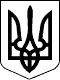 97 СЕСІЯ  ЩАСЛИВЦЕВСЬКОЇ СІЛЬСЬКОЇ РАДИ7 СКЛИКАННЯРІШЕННЯ30.07.2019 р.                                          №1769с. ЩасливцевеДеякі питання відведення земельної ділянки по вул. Азовська в с. Генічеська Гірка.Розглянувши клопотання фізичної особи громадянина ***., про затвердження проекту землеустрою щодо відведення у його власність шляхом викупу земельної ділянки на який розміщено об'єкт нерухомого майна що є його власністю, та надані документи враховуючи Доповідну юрисконсульта виконавчого комітету Щасливцевської сільської ради Бекірова Р.Д. від 23.07.2019 р., та той факт що земельна ділянка частково сформована за рахунок земель передбачених для влаштування громадського проїзду, керуючись ст. 56 Закону України "Про землеустрій", ст. 12, п. 4 ст. 83, ст. ст. 126-128, 134 Земельного Кодексу України, ст. 26 Закону України "Про місцеве самоврядування в Україні", сесія сільської радиВИРІШИЛА:1. Затвердити фізичній особі громадянину *** (паспорт *** №*** виданий Генічеським РВ УМВС України в Херсонській області *** р., *** - ***, проект землеустрою щодо відведення земельної ділянки у власність шляхом викупу, загальною площею 0,0949 га., кадастровий номер - 6522186500:02:001:1741, (КВЦПЗ – 02.01) розташованої в с. Генічеська Гірка Генічеського району Херсонської області, із земель житлової та громадської забудови Щасливцевської сільської ради.2. Розподілити земельну ділянку комунальної власності Територіальної громади сіл Щасливцеве, Генічеська Гірка селища Приозерне (в особі Щасливцевської сільської ради) зазначену у п. 1 цього рішення  на дві самостійні земельні ділянки площею 0,0751 га., 0,0198 га. відповідно.3. Новостворюваним земельним ділянкам що утворюються шляхом поділу земельної ділянки зазначеної у пункті 1 цього рішення присвоїти наступні адреси в селі Генічеська Гірка Генічеського району Херсонської області:- залишити стару адресу, вулиця Азовська, *** – земельній ділянці площею 0,0751 га.;- присвоїти нову адресу - вулиця Азовська, *** – земельній ділянці площею 0,0198 га.4. Доручити Виконавчому комітету Щасливцевської сільської ради замовити технічну документацію щодо поділу земельної ділянки зазначеної у пункті 1 цього рішення в особи що має відповідний дозвільний документ на проведення такого виду робіт.5. Фінансування виконання робіт з виготовлення землевпорядної документації зазначеної у п. 4 цього рішення здійснювати за рахунок інших джерел не заборонених законодавством.6. Попередити заявника що подальший розгляд питання відведення земельної ділянки шляхом викупу у його власність буде здійснено сільською радою після затвердження землевпорядної документації зазначеної у п. 4 цього рішення.7. Контроль за виконанням цього рішення покласти на Постійну комісію Щасливцевської сільської ради з питань регулювання земельних відносин та охорони навколишнього середовища.Сільський голова                                                                 В. ПЛОХУШКО